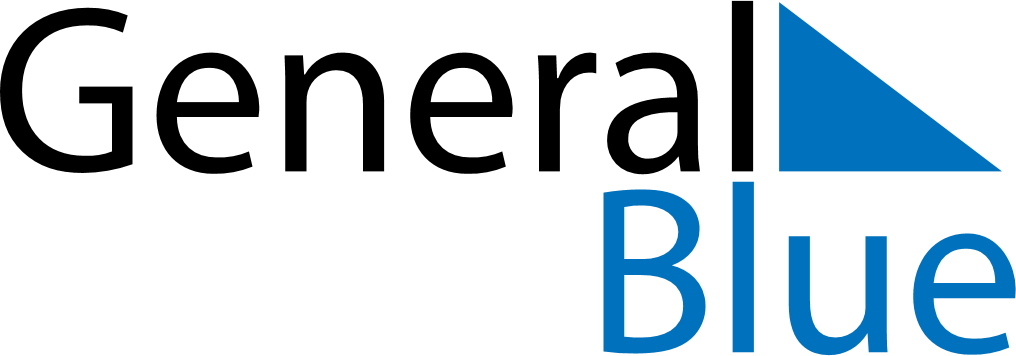 June 2024June 2024June 2024June 2024June 2024June 2024June 2024Koeru, Jaervamaa, EstoniaKoeru, Jaervamaa, EstoniaKoeru, Jaervamaa, EstoniaKoeru, Jaervamaa, EstoniaKoeru, Jaervamaa, EstoniaKoeru, Jaervamaa, EstoniaKoeru, Jaervamaa, EstoniaSundayMondayMondayTuesdayWednesdayThursdayFridaySaturday1Sunrise: 4:14 AMSunset: 10:13 PMDaylight: 17 hours and 58 minutes.23345678Sunrise: 4:13 AMSunset: 10:14 PMDaylight: 18 hours and 1 minute.Sunrise: 4:11 AMSunset: 10:16 PMDaylight: 18 hours and 4 minutes.Sunrise: 4:11 AMSunset: 10:16 PMDaylight: 18 hours and 4 minutes.Sunrise: 4:10 AMSunset: 10:17 PMDaylight: 18 hours and 6 minutes.Sunrise: 4:09 AMSunset: 10:19 PMDaylight: 18 hours and 9 minutes.Sunrise: 4:08 AMSunset: 10:20 PMDaylight: 18 hours and 11 minutes.Sunrise: 4:07 AMSunset: 10:21 PMDaylight: 18 hours and 14 minutes.Sunrise: 4:06 AMSunset: 10:23 PMDaylight: 18 hours and 16 minutes.910101112131415Sunrise: 4:06 AMSunset: 10:24 PMDaylight: 18 hours and 18 minutes.Sunrise: 4:05 AMSunset: 10:25 PMDaylight: 18 hours and 19 minutes.Sunrise: 4:05 AMSunset: 10:25 PMDaylight: 18 hours and 19 minutes.Sunrise: 4:04 AMSunset: 10:26 PMDaylight: 18 hours and 21 minutes.Sunrise: 4:04 AMSunset: 10:27 PMDaylight: 18 hours and 23 minutes.Sunrise: 4:03 AMSunset: 10:28 PMDaylight: 18 hours and 24 minutes.Sunrise: 4:03 AMSunset: 10:29 PMDaylight: 18 hours and 25 minutes.Sunrise: 4:03 AMSunset: 10:29 PMDaylight: 18 hours and 26 minutes.1617171819202122Sunrise: 4:02 AMSunset: 10:30 PMDaylight: 18 hours and 27 minutes.Sunrise: 4:02 AMSunset: 10:30 PMDaylight: 18 hours and 28 minutes.Sunrise: 4:02 AMSunset: 10:30 PMDaylight: 18 hours and 28 minutes.Sunrise: 4:02 AMSunset: 10:31 PMDaylight: 18 hours and 28 minutes.Sunrise: 4:02 AMSunset: 10:31 PMDaylight: 18 hours and 29 minutes.Sunrise: 4:02 AMSunset: 10:32 PMDaylight: 18 hours and 29 minutes.Sunrise: 4:02 AMSunset: 10:32 PMDaylight: 18 hours and 29 minutes.Sunrise: 4:03 AMSunset: 10:32 PMDaylight: 18 hours and 29 minutes.2324242526272829Sunrise: 4:03 AMSunset: 10:32 PMDaylight: 18 hours and 29 minutes.Sunrise: 4:03 AMSunset: 10:32 PMDaylight: 18 hours and 28 minutes.Sunrise: 4:03 AMSunset: 10:32 PMDaylight: 18 hours and 28 minutes.Sunrise: 4:04 AMSunset: 10:32 PMDaylight: 18 hours and 28 minutes.Sunrise: 4:05 AMSunset: 10:32 PMDaylight: 18 hours and 27 minutes.Sunrise: 4:05 AMSunset: 10:32 PMDaylight: 18 hours and 26 minutes.Sunrise: 4:06 AMSunset: 10:31 PMDaylight: 18 hours and 25 minutes.Sunrise: 4:07 AMSunset: 10:31 PMDaylight: 18 hours and 24 minutes.30Sunrise: 4:08 AMSunset: 10:30 PMDaylight: 18 hours and 22 minutes.